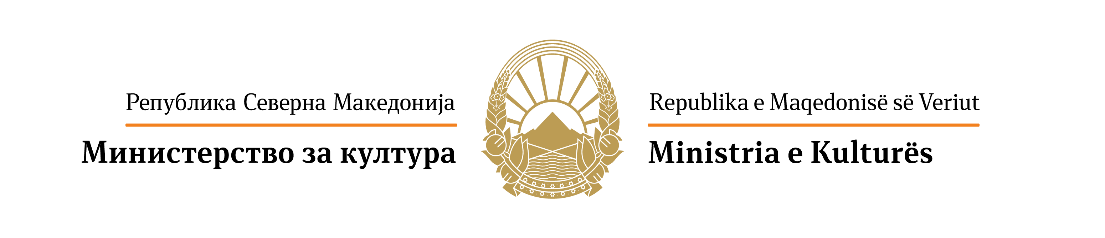 SEKTORI PËR VEPRIMTARI NË FUSHËN E KULTURËS DHE ARTITDepartamenti i folklorit, muzikës dhe veprimtarisë muzikore-skenikeKONKURS VJETOR për financimin e projekteve me interes nacional në kulturë në fushën muzikore, veprimtari muzikore-skenike dhe folklor për vitin 2021FORMULARI I APLIKIMITMinistria e Kulturës  për vitin 2021 do t'i mbështesë projektet që janë në funksion të zhvillimit, afirmimit dhe promovimit të kulturës në Republikën e Maqedonisë së Veriut në kategoritë dhe nënkategoritë si vijon:I. Kategorit	II.PRIORITETEProjektet e propozuara të realizuara në territorin tonë, është e nevojshme që t’i respektojnë протоколитенаВладатанаРепубликаСевернаМакедонијавовременаКовид- 19 пандемија.Nësë projekti nuk përmbushë ndonjë nga prioritetet e identifikuara nga pika II, ai nuk do të merret parasysh nga komisioni.II.PRIORITETEProjekte që stimulojnë kulturën ne nivelin lokal, duke krijuar kushte per zhvillim te ekuibluar ne Republiken e Maqedonise se Veriut;  Projekte që në vitin 2021 shënojnë përvjetore dhe data të rëndësishme të interpretuesve vendas në fushen e folklorit, muzikës dhe artit sekinik-muzikor;   Projekte që inkurajojnë pjesëmarrjen e autorëve të rinj vendas në fushën e folklorit, muzikës dhe veprimtarive muzikore-skenike; Projekte qe perfshijne pjesemarres nga kategori te ndjeshme sociale, dhe persona me nevoja te veçanta; Projekte që stimulojnë zhvillimin e muzikës bashkëkohore vendase, lëshime të reja audio muzikore dhe mundesojne afirmimin dhe promovimin e prodhimeve të reja (shfaqjeve premierë) dhe ekzistuese folklorike dhe etno-koreologjike, muzikë dhe skenes muzikore në territorin e Republikës së Maqedonisë së Veriut;  Projeke që promovojnë trashëgimine kulturore jomateriale të të gjitha bashkësive etnike; Projekte që mbështesin bashkëpunimin midis autorëve vendas nga bashkësi të ndryshme etnike (muzikë, tekst, aranzhman, performancë, koreografi, dramaturgji); Projekte që stimulojnë krijimin e literaturës së re profesionale dhe botimin e revistave në formë të shtypur dhe elektronike, në muzikë, veprimtari skenike-muzikore dhe folklor; Manifestime dhe festivale që kontribuojnë në afirmimin e formave të ndryshme në fushen e folklorit dhe etno-koreologjisë, muzikës dhe veprimtarisë muzikore-skenike;Projekte që stimulojnë krijimin e arkivave dhe koleksioneve në dispozicion të publikut që përfshijnë artistë të njohur të muzikës dhe skenës;Projekte që mundësojnë përdorimin e vendeve dhe hapësirave të ndryshme brenda bashkësive lokale;Verejtje:Në këtë aktivitet, Ministria do të mbështesë maksimum 1 projekt për individ, maksimumi 3 projekte për person juridik.Përparësi u jepet autorëve të rinj deri në moshën 35 vjeç, të cilët deri më tani nuk janë mbështetur nga Ministria e cultures.Projektet e propozuara të realizuara në territorin tonë, është e nevojshme që t’i respektojnë протоколитенаВладатанаРепубликаСевернаМакедонијавовременаКовид- 19 пандемија.Nësë projekti nuk plotëson ndonjë nga prioritetet e identifikuara nga pika II, ai nuk do të merret parasysh nga komisioniTë shtypet gjatë aplikimit:III. VLERËSIMI, KRITERET DHE MASATKomisioni kompetent vlerëson projekte në përputhje me prioritet, bindjen (argumentimin) e fletëparaqitjes, konceptualizimin e qëndrueshëm të fletëparaqitjes dhe vlerësimin e cilësisë së projektit, si dhe kapacitetet profesionale për zbatimin e tyre.Komisioni vlerëson projektet e dorëzuara në përputhje me kriteret kualitative në vijim:Matricë e vlerësimitNdarja e mjeteve finansiare do të bëhet në përputhje me pikët e fituara. Vlera e pikës është raporti midis fondeve të aprovuara në Buxhetin e vitit 2021 për veprimtarinë përkatëse, përkatesisht fushën, dhe numrit të përgjithshëm të pikëve të ndara të projekteve të miratuara.1.Organizimi dhe realizimi i Koncerteve1.1.Koncerte solo1.2.Koncerte dhome1.3.Koncerte nga grupe muzikore2.Koncerte orkestrash2.1.Koncertet e korit2.1.Koncerte folklorike2.2.Organizimi dhe realizimi i projekteve në skenë muzikore,Opera, opereta2.3.Projekte vallëzimi - balet, vallëzim modern, vallëzim bashkëkohor, erformancë dhe cirk bashkëkohor3.Projekte vallëzimi - balet, vallëzim modern, vallëzim bashkëkohor, erformancë dhe cirk bashkëkohor3.1.Valle tradicionale (aktivitet vallëzimi)3.2.Projekte kërkimore, konferenca, seminare dhe punëtori3.3.Kërkime në fushën e muzikës, muzikës dhe veprimtarisë skenike dhe folklorit3.4Organizimi dhe realizimi i konferencave, simpoziumeveREPUBLIKA E MAQEDONISË SË VERIUTMINISTRIA E KULTURËSREPUBLIKA E MAQEDONISË SË VERIUTMINISTRIA E KULTURËSREPUBLIKA E MAQEDONISË SË VERIUTMINISTRIA E KULTURËSREPUBLIKA E MAQEDONISË SË VERIUTMINISTRIA E KULTURËSREPUBLIKA E MAQEDONISË SË VERIUTMINISTRIA E KULTURËSREPUBLIKA E MAQEDONISË SË VERIUTMINISTRIA E KULTURËSREPUBLIKA E MAQEDONISË SË VERIUTMINISTRIA E KULTURËSREPUBLIKA E MAQEDONISË SË VERIUTMINISTRIA E KULTURËSREPUBLIKA E MAQEDONISË SË VERIUTMINISTRIA E KULTURËSREPUBLIKA E MAQEDONISË SË VERIUTMINISTRIA E KULTURËSREPUBLIKA E MAQEDONISË SË VERIUTMINISTRIA E KULTURËSREPUBLIKA E MAQEDONISË SË VERIUTMINISTRIA E KULTURËSREPUBLIKA E MAQEDONISË SË VERIUTMINISTRIA E KULTURËSREPUBLIKA E MAQEDONISË SË VERIUTMINISTRIA E KULTURËSREPUBLIKA E MAQEDONISË SË VERIUTMINISTRIA E KULTURËSREPUBLIKA E MAQEDONISË SË VERIUTMINISTRIA E KULTURËSFLETËPARAQITJAPër projektin në veprimtarinë muzikore-skenike dhe folklor për vitin 2021FLETËPARAQITJAPër projektin në veprimtarinë muzikore-skenike dhe folklor për vitin 2021FLETËPARAQITJAPër projektin në veprimtarinë muzikore-skenike dhe folklor për vitin 2021FLETËPARAQITJAPër projektin në veprimtarinë muzikore-skenike dhe folklor për vitin 2021FLETËPARAQITJAPër projektin në veprimtarinë muzikore-skenike dhe folklor për vitin 2021FLETËPARAQITJAPër projektin në veprimtarinë muzikore-skenike dhe folklor për vitin 2021FLETËPARAQITJAPër projektin në veprimtarinë muzikore-skenike dhe folklor për vitin 2021FLETËPARAQITJAPër projektin në veprimtarinë muzikore-skenike dhe folklor për vitin 2021FLETËPARAQITJAPër projektin në veprimtarinë muzikore-skenike dhe folklor për vitin 2021FLETËPARAQITJAPër projektin në veprimtarinë muzikore-skenike dhe folklor për vitin 2021FLETËPARAQITJAPër projektin në veprimtarinë muzikore-skenike dhe folklor për vitin 2021FLETËPARAQITJAPër projektin në veprimtarinë muzikore-skenike dhe folklor për vitin 2021FLETËPARAQITJAPër projektin në veprimtarinë muzikore-skenike dhe folklor për vitin 2021FLETËPARAQITJAPër projektin në veprimtarinë muzikore-skenike dhe folklor për vitin 2021FLETËPARAQITJAPër projektin në veprimtarinë muzikore-skenike dhe folklor për vitin 2021FLETËPARAQITJAPër projektin në veprimtarinë muzikore-skenike dhe folklor për vitin 20211. Të dhënat e përgjithshme për pjesëmarrësin në Konkurs1. Të dhënat e përgjithshme për pjesëmarrësin në Konkurs1. Të dhënat e përgjithshme për pjesëmarrësin në Konkurs1. Të dhënat e përgjithshme për pjesëmarrësin në Konkurs1. Të dhënat e përgjithshme për pjesëmarrësin në Konkurs1. Të dhënat e përgjithshme për pjesëmarrësin në Konkurs1. Të dhënat e përgjithshme për pjesëmarrësin në Konkurs1. Të dhënat e përgjithshme për pjesëmarrësin në Konkurs1. Të dhënat e përgjithshme për pjesëmarrësin në Konkurs1. Të dhënat e përgjithshme për pjesëmarrësin në Konkurs1. Të dhënat e përgjithshme për pjesëmarrësin në Konkurs1. Të dhënat e përgjithshme për pjesëmarrësin në Konkurs1. Të dhënat e përgjithshme për pjesëmarrësin në Konkurs1. Të dhënat e përgjithshme për pjesëmarrësin në Konkurs1. Të dhënat e përgjithshme për pjesëmarrësin në Konkurs1. Të dhënat e përgjithshme për pjesëmarrësin në KonkursEmri dhe mbiemri ose emri i personit juridik dhe emri i shkurtër ose akronimi: Emri dhe mbiemri ose emri i personit juridik dhe emri i shkurtër ose akronimi: Emri dhe mbiemri ose emri i personit juridik dhe emri i shkurtër ose akronimi: Emri dhe mbiemri ose emri i personit juridik dhe emri i shkurtër ose akronimi: Emri dhe mbiemri ose emri i personit juridik dhe emri i shkurtër ose akronimi: Emri dhe mbiemri ose emri i personit juridik dhe emri i shkurtër ose akronimi: Emri dhe mbiemri ose emri i personit juridik dhe emri i shkurtër ose akronimi: Emri dhe mbiemri ose emri i personit juridik dhe emri i shkurtër ose akronimi: Emri dhe mbiemri ose emri i personit juridik dhe emri i shkurtër ose akronimi: Emri dhe mbiemri ose emri i personit juridik dhe emri i shkurtër ose akronimi: Emri dhe mbiemri ose emri i personit juridik dhe emri i shkurtër ose akronimi: Emri dhe mbiemri ose emri i personit juridik dhe emri i shkurtër ose akronimi: Emri dhe mbiemri ose emri i personit juridik dhe emri i shkurtër ose akronimi: Emri dhe mbiemri ose emri i personit juridik dhe emri i shkurtër ose akronimi: Emri dhe mbiemri ose emri i personit juridik dhe emri i shkurtër ose akronimi: Emri dhe mbiemri ose emri i personit juridik dhe emri i shkurtër ose akronimi: personi fizik / personi juridikpersoni fizik / personi juridikpersoni fizik / personi juridikpersoni fizik / personi juridikpersoni fizik / personi juridikpersoni fizik / personi juridikpersoni fizik / personi juridikpersoni fizik / personi juridikpersoni fizik / personi juridikpersoni fizik / personi juridikpersoni fizik / personi juridikpersoni fizik / personi juridikpersoni fizik / personi juridikpersoni fizik / personi juridikpersoni fizik / personi juridikpersoni fizik / personi juridikLloji i personit juridik::     Lloji i personit juridik::     Lloji i personit juridik::     Lloji i personit juridik::     Lloji i personit juridik::     Lloji i personit juridik::     Lloji i personit juridik::     Lloji i personit juridik::     Lloji i personit juridik::     Lloji i personit juridik::     Lloji i personit juridik::     Lloji i personit juridik::     Lloji i personit juridik::     Lloji i personit juridik::     Lloji i personit juridik::     Lloji i personit juridik::      Adresa:       Adresa:       Adresa:       Adresa:       Adresa:       Adresa:       Adresa:       Adresa:       Adresa:       Adresa:       Adresa:       Adresa:       Adresa:       Adresa:       Adresa:       Adresa:      Telefoni:Telefoni:Telefoni:Telefoni:Telefoni:Telefoni:Telefoni:Telefoni:Telefoni:Telefoni:Telefoni:Telefoni:Telefoni:Telefoni:Telefoni:Telefoni:E-adresa:      E-adresa:      E-adresa:      E-adresa:      E-adresa:      E-adresa:      E-adresa:      E-adresa:      E-adresa:      E-adresa:      E-adresa:      E-adresa:      E-adresa:      E-adresa:      E-adresa:      E-adresa:      Faqja e internetit:      Faqja e internetit:      Faqja e internetit:      Faqja e internetit:      Faqja e internetit:      Faqja e internetit:      Faqja e internetit:      Faqja e internetit:      Faqja e internetit:      Faqja e internetit:      Faqja e internetit:      Faqja e internetit:      Faqja e internetit:      Faqja e internetit:      Faqja e internetit:      Faqja e internetit:      Emri dhe mbiemri i personit përgjegjës (për personin juridik):Emri dhe mbiemri i personit përgjegjës (për personin juridik):Emri dhe mbiemri i personit përgjegjës (për personin juridik):2. Përshkrimi i përgjithshëm i projektit2. Përshkrimi i përgjithshëm i projektit2. Përshkrimi i përgjithshëm i projektit2. Përshkrimi i përgjithshëm i projektit2. Përshkrimi i përgjithshëm i projektit2. Përshkrimi i përgjithshëm i projektit2. Përshkrimi i përgjithshëm i projektit2. Përshkrimi i përgjithshëm i projektit2. Përshkrimi i përgjithshëm i projektit2. Përshkrimi i përgjithshëm i projektit2. Përshkrimi i përgjithshëm i projektit2. Përshkrimi i përgjithshëm i projektit2. Përshkrimi i përgjithshëm i projektit2. Përshkrimi i përgjithshëm i projektit2. Përshkrimi i përgjithshëm i projektit2. Përshkrimi i përgjithshëm i projektit2.1. Titulli i projektit(Nëse titulli është i ndërlikuar, të shtohet edhe titulli i shkurtër ose akronimi dhe në tekstin e mëtejshëm të shfrytëzohet versioni i shkurtër)2.1. Titulli i projektit(Nëse titulli është i ndërlikuar, të shtohet edhe titulli i shkurtër ose akronimi dhe në tekstin e mëtejshëm të shfrytëzohet versioni i shkurtër)2.1. Titulli i projektit(Nëse titulli është i ndërlikuar, të shtohet edhe titulli i shkurtër ose akronimi dhe në tekstin e mëtejshëm të shfrytëzohet versioni i shkurtër)2.1. Titulli i projektit(Nëse titulli është i ndërlikuar, të shtohet edhe titulli i shkurtër ose akronimi dhe në tekstin e mëtejshëm të shfrytëzohet versioni i shkurtër)2.1. Titulli i projektit(Nëse titulli është i ndërlikuar, të shtohet edhe titulli i shkurtër ose akronimi dhe në tekstin e mëtejshëm të shfrytëzohet versioni i shkurtër)2.1. Titulli i projektit(Nëse titulli është i ndërlikuar, të shtohet edhe titulli i shkurtër ose akronimi dhe në tekstin e mëtejshëm të shfrytëzohet versioni i shkurtër)2.1. Titulli i projektit(Nëse titulli është i ndërlikuar, të shtohet edhe titulli i shkurtër ose akronimi dhe në tekstin e mëtejshëm të shfrytëzohet versioni i shkurtër)2.1. Titulli i projektit(Nëse titulli është i ndërlikuar, të shtohet edhe titulli i shkurtër ose akronimi dhe në tekstin e mëtejshëm të shfrytëzohet versioni i shkurtër)2.1. Titulli i projektit(Nëse titulli është i ndërlikuar, të shtohet edhe titulli i shkurtër ose akronimi dhe në tekstin e mëtejshëm të shfrytëzohet versioni i shkurtër)2.1. Titulli i projektit(Nëse titulli është i ndërlikuar, të shtohet edhe titulli i shkurtër ose akronimi dhe në tekstin e mëtejshëm të shfrytëzohet versioni i shkurtër)2.1. Titulli i projektit(Nëse titulli është i ndërlikuar, të shtohet edhe titulli i shkurtër ose akronimi dhe në tekstin e mëtejshëm të shfrytëzohet versioni i shkurtër)2.1. Titulli i projektit(Nëse titulli është i ndërlikuar, të shtohet edhe titulli i shkurtër ose akronimi dhe në tekstin e mëtejshëm të shfrytëzohet versioni i shkurtër)2.1. Titulli i projektit(Nëse titulli është i ndërlikuar, të shtohet edhe titulli i shkurtër ose akronimi dhe në tekstin e mëtejshëm të shfrytëzohet versioni i shkurtër)2.1. Titulli i projektit(Nëse titulli është i ndërlikuar, të shtohet edhe titulli i shkurtër ose akronimi dhe në tekstin e mëtejshëm të shfrytëzohet versioni i shkurtër)2.1. Titulli i projektit(Nëse titulli është i ndërlikuar, të shtohet edhe titulli i shkurtër ose akronimi dhe në tekstin e mëtejshëm të shfrytëzohet versioni i shkurtër)2.1. Titulli i projektit(Nëse titulli është i ndërlikuar, të shtohet edhe titulli i shkurtër ose akronimi dhe në tekstin e mëtejshëm të shfrytëzohet versioni i shkurtër)2.2.Buxheti i përgjithshëm i projektit (njëjtë si në 7.3..)2.2.Buxheti i përgjithshëm i projektit (njëjtë si në 7.3..)2.3.U kërkua nga Ministria (në denarë, shuma e njëjtë si në 7.2.)2.3.U kërkua nga Ministria (në denarë, shuma e njëjtë si në 7.2.)2.3.U kërkua nga Ministria (në denarë, shuma e njëjtë si në 7.2.)2.3.U kërkua nga Ministria (në denarë, shuma e njëjtë si në 7.2.)2.3.U kërkua nga Ministria (në denarë, shuma e njëjtë si në 7.2.)2.3.U kërkua nga Ministria (në denarë, shuma e njëjtë si në 7.2.)2.4.Burime tjera të financimit të projekteve(Min 10%)(shumë e njëjtë si në 7.1)2.5. Veprimtaria2.6. Kategoria2.7. Nënkategoria()2.7. Nënkategoria()2.7. Nënkategoria()2.7. Nënkategoria()2.7. Nënkategoria()Nëse projekti është i ndërlikuar, me aktivitete në më tepër (nën)kategori, numëroni të gjitha këtu(numrat dyshifrorë si në listën e nënkategorive në Konkurs, të veçuara me vizë të shkurtër /, për shembull: 1.3. / 5.1. / 6.1.)           Nëse projekti është i ndërlikuar, me aktivitete në më tepër (nën)kategori, numëroni të gjitha këtu(numrat dyshifrorë si në listën e nënkategorive në Konkurs, të veçuara me vizë të shkurtër /, për shembull: 1.3. / 5.1. / 6.1.)           Nëse projekti është i ndërlikuar, me aktivitete në më tepër (nën)kategori, numëroni të gjitha këtu(numrat dyshifrorë si në listën e nënkategorive në Konkurs, të veçuara me vizë të shkurtër /, për shembull: 1.3. / 5.1. / 6.1.)           Nëse projekti është i ndërlikuar, me aktivitete në më tepër (nën)kategori, numëroni të gjitha këtu(numrat dyshifrorë si në listën e nënkategorive në Konkurs, të veçuara me vizë të shkurtër /, për shembull: 1.3. / 5.1. / 6.1.)           Nëse projekti është i ndërlikuar, me aktivitete në më tepër (nën)kategori, numëroni të gjitha këtu(numrat dyshifrorë si në listën e nënkategorive në Konkurs, të veçuara me vizë të shkurtër /, për shembull: 1.3. / 5.1. / 6.1.)           Nëse projekti është i ndërlikuar, me aktivitete në më tepër (nën)kategori, numëroni të gjitha këtu(numrat dyshifrorë si në listën e nënkategorive në Konkurs, të veçuara me vizë të shkurtër /, për shembull: 1.3. / 5.1. / 6.1.)           Nëse projekti është i ndërlikuar, me aktivitete në më tepër (nën)kategori, numëroni të gjitha këtu(numrat dyshifrorë si në listën e nënkategorive në Konkurs, të veçuara me vizë të shkurtër /, për shembull: 1.3. / 5.1. / 6.1.)           Nëse projekti është i ndërlikuar, me aktivitete në më tepër (nën)kategori, numëroni të gjitha këtu(numrat dyshifrorë si në listën e nënkategorive në Konkurs, të veçuara me vizë të shkurtër /, për shembull: 1.3. / 5.1. / 6.1.)           Nëse projekti është i ndërlikuar, me aktivitete në më tepër (nën)kategori, numëroni të gjitha këtu(numrat dyshifrorë si në listën e nënkategorive në Konkurs, të veçuara me vizë të shkurtër /, për shembull: 1.3. / 5.1. / 6.1.)           Nëse projekti është i ndërlikuar, me aktivitete në më tepër (nën)kategori, numëroni të gjitha këtu(numrat dyshifrorë si në listën e nënkategorive në Konkurs, të veçuara me vizë të shkurtër /, për shembull: 1.3. / 5.1. / 6.1.)           Nëse projekti është i ndërlikuar, me aktivitete në më tepër (nën)kategori, numëroni të gjitha këtu(numrat dyshifrorë si në listën e nënkategorive në Konkurs, të veçuara me vizë të shkurtër /, për shembull: 1.3. / 5.1. / 6.1.)           Nëse projekti është i ndërlikuar, me aktivitete në më tepër (nën)kategori, numëroni të gjitha këtu(numrat dyshifrorë si në listën e nënkategorive në Konkurs, të veçuara me vizë të shkurtër /, për shembull: 1.3. / 5.1. / 6.1.)           Nëse projekti është i ndërlikuar, me aktivitete në më tepër (nën)kategori, numëroni të gjitha këtu(numrat dyshifrorë si në listën e nënkategorive në Konkurs, të veçuara me vizë të shkurtër /, për shembull: 1.3. / 5.1. / 6.1.)           Nëse projekti është i ndërlikuar, me aktivitete në më tepër (nën)kategori, numëroni të gjitha këtu(numrat dyshifrorë si në listën e nënkategorive në Konkurs, të veçuara me vizë të shkurtër /, për shembull: 1.3. / 5.1. / 6.1.)           Nëse projekti është i ndërlikuar, me aktivitete në më tepër (nën)kategori, numëroni të gjitha këtu(numrat dyshifrorë si në listën e nënkategorive në Konkurs, të veçuara me vizë të shkurtër /, për shembull: 1.3. / 5.1. / 6.1.)           Nëse projekti është i ndërlikuar, me aktivitete në më tepër (nën)kategori, numëroni të gjitha këtu(numrat dyshifrorë si në listën e nënkategorive në Konkurs, të veçuara me vizë të shkurtër /, për shembull: 1.3. / 5.1. / 6.1.)           2.8. Vendi (hapësira), qyteti, shteti2.8. Vendi (hapësira), qyteti, shteti2.8. Vendi (hapësira), qyteti, shteti2.8. Vendi (hapësira), qyteti, shteti2.9Koha (periudha, data) dhe kohëzgjatja (në ditë) e projektit2.9Koha (periudha, data) dhe kohëzgjatja (në ditë) e projektit2.9Koha (periudha, data) dhe kohëzgjatja (në ditë) e projektit2.9Koha (periudha, data) dhe kohëzgjatja (në ditë) e projektit2.9Koha (periudha, data) dhe kohëzgjatja (në ditë) e projektit2.9Koha (periudha, data) dhe kohëzgjatja (në ditë) e projektit2.9Koha (periudha, data) dhe kohëzgjatja (në ditë) e projektit2.9Koha (periudha, data) dhe kohëzgjatja (në ditë) e projektit2.9Koha (periudha, data) dhe kohëzgjatja (në ditë) e projektit2.9Koha (periudha, data) dhe kohëzgjatja (në ditë) e projektit2.9Koha (periudha, data) dhe kohëzgjatja (në ditë) e projektit2.9Koha (periudha, data) dhe kohëzgjatja (në ditë) e projektitprej     deri më      /      ditëprej     deri më      /      ditëprej     deri më      /      ditëprej     deri më      /      ditëprej     deri më      /      ditëprej     deri më      /      ditëprej     deri më      /      ditëprej     deri më      /      ditëprej     deri më      /      ditëprej     deri më      /      ditëprej     deri më      /      ditëprej     deri më      /      ditë2.10. Autori(ët) i projektit (emri dhe mbiemri, lloji i autorit, telefoni i kontaktit dhe e-adresa)2.10. Autori(ët) i projektit (emri dhe mbiemri, lloji i autorit, telefoni i kontaktit dhe e-adresa)2.10. Autori(ët) i projektit (emri dhe mbiemri, lloji i autorit, telefoni i kontaktit dhe e-adresa)2.10. Autori(ët) i projektit (emri dhe mbiemri, lloji i autorit, telefoni i kontaktit dhe e-adresa)2.10. Autori(ët) i projektit (emri dhe mbiemri, lloji i autorit, telefoni i kontaktit dhe e-adresa)2.10. Autori(ët) i projektit (emri dhe mbiemri, lloji i autorit, telefoni i kontaktit dhe e-adresa)2.10. Autori(ët) i projektit (emri dhe mbiemri, lloji i autorit, telefoni i kontaktit dhe e-adresa)2.10. Autori(ët) i projektit (emri dhe mbiemri, lloji i autorit, telefoni i kontaktit dhe e-adresa)2.10. Autori(ët) i projektit (emri dhe mbiemri, lloji i autorit, telefoni i kontaktit dhe e-adresa)2.10. Autori(ët) i projektit (emri dhe mbiemri, lloji i autorit, telefoni i kontaktit dhe e-adresa)2.10. Autori(ët) i projektit (emri dhe mbiemri, lloji i autorit, telefoni i kontaktit dhe e-adresa)2.10. Autori(ët) i projektit (emri dhe mbiemri, lloji i autorit, telefoni i kontaktit dhe e-adresa)2.10. Autori(ët) i projektit (emri dhe mbiemri, lloji i autorit, telefoni i kontaktit dhe e-adresa)2.10. Autori(ët) i projektit (emri dhe mbiemri, lloji i autorit, telefoni i kontaktit dhe e-adresa)2.10. Autori(ët) i projektit (emri dhe mbiemri, lloji i autorit, telefoni i kontaktit dhe e-adresa)2.10. Autori(ët) i projektit (emri dhe mbiemri, lloji i autorit, telefoni i kontaktit dhe e-adresa)     Gjinia     Gjinia     GjiniaММММММFFFFFFTjera2.11.Bashkëpunëtorët e tjerë të përfshirë në projekt (emri, mbiemri, angazhimi, telefoni i kontaktit dhe e-adresa)2.11.Bashkëpunëtorët e tjerë të përfshirë në projekt (emri, mbiemri, angazhimi, telefoni i kontaktit dhe e-adresa)2.11.Bashkëpunëtorët e tjerë të përfshirë në projekt (emri, mbiemri, angazhimi, telefoni i kontaktit dhe e-adresa)2.11.Bashkëpunëtorët e tjerë të përfshirë në projekt (emri, mbiemri, angazhimi, telefoni i kontaktit dhe e-adresa)2.11.Bashkëpunëtorët e tjerë të përfshirë në projekt (emri, mbiemri, angazhimi, telefoni i kontaktit dhe e-adresa)2.11.Bashkëpunëtorët e tjerë të përfshirë në projekt (emri, mbiemri, angazhimi, telefoni i kontaktit dhe e-adresa)2.11.Bashkëpunëtorët e tjerë të përfshirë në projekt (emri, mbiemri, angazhimi, telefoni i kontaktit dhe e-adresa)2.11.Bashkëpunëtorët e tjerë të përfshirë në projekt (emri, mbiemri, angazhimi, telefoni i kontaktit dhe e-adresa)2.11.Bashkëpunëtorët e tjerë të përfshirë në projekt (emri, mbiemri, angazhimi, telefoni i kontaktit dhe e-adresa)2.11.Bashkëpunëtorët e tjerë të përfshirë në projekt (emri, mbiemri, angazhimi, telefoni i kontaktit dhe e-adresa)2.11.Bashkëpunëtorët e tjerë të përfshirë në projekt (emri, mbiemri, angazhimi, telefoni i kontaktit dhe e-adresa)2.11.Bashkëpunëtorët e tjerë të përfshirë në projekt (emri, mbiemri, angazhimi, telefoni i kontaktit dhe e-adresa)2.11.Bashkëpunëtorët e tjerë të përfshirë në projekt (emri, mbiemri, angazhimi, telefoni i kontaktit dhe e-adresa)2.11.Bashkëpunëtorët e tjerë të përfshirë në projekt (emri, mbiemri, angazhimi, telefoni i kontaktit dhe e-adresa)2.11.Bashkëpunëtorët e tjerë të përfshirë në projekt (emri, mbiemri, angazhimi, telefoni i kontaktit dhe e-adresa)2.11.Bashkëpunëtorët e tjerë të përfshirë në projekt (emri, mbiemri, angazhimi, telefoni i kontaktit dhe e-adresa)     Gjinia     Gjinia     GjiniaМММММММFFFFTjeraTjera2.12. Përvoja të më mëparshme e ngjashme të pjesëmarrësit të konkurits dhe bashkëpunëtorëve të tjerë (numroni projektet ose përfaqësimin e bartë të projekteve në aktivitete të ngjashme)2.12. Përvoja të më mëparshme e ngjashme të pjesëmarrësit të konkurits dhe bashkëpunëtorëve të tjerë (numroni projektet ose përfaqësimin e bartë të projekteve në aktivitete të ngjashme)2.12. Përvoja të më mëparshme e ngjashme të pjesëmarrësit të konkurits dhe bashkëpunëtorëve të tjerë (numroni projektet ose përfaqësimin e bartë të projekteve në aktivitete të ngjashme)2.12. Përvoja të më mëparshme e ngjashme të pjesëmarrësit të konkurits dhe bashkëpunëtorëve të tjerë (numroni projektet ose përfaqësimin e bartë të projekteve në aktivitete të ngjashme)2.12. Përvoja të më mëparshme e ngjashme të pjesëmarrësit të konkurits dhe bashkëpunëtorëve të tjerë (numroni projektet ose përfaqësimin e bartë të projekteve në aktivitete të ngjashme)2.12. Përvoja të më mëparshme e ngjashme të pjesëmarrësit të konkurits dhe bashkëpunëtorëve të tjerë (numroni projektet ose përfaqësimin e bartë të projekteve në aktivitete të ngjashme)2.12. Përvoja të më mëparshme e ngjashme të pjesëmarrësit të konkurits dhe bashkëpunëtorëve të tjerë (numroni projektet ose përfaqësimin e bartë të projekteve në aktivitete të ngjashme)2.12. Përvoja të më mëparshme e ngjashme të pjesëmarrësit të konkurits dhe bashkëpunëtorëve të tjerë (numroni projektet ose përfaqësimin e bartë të projekteve në aktivitete të ngjashme)2.12. Përvoja të më mëparshme e ngjashme të pjesëmarrësit të konkurits dhe bashkëpunëtorëve të tjerë (numroni projektet ose përfaqësimin e bartë të projekteve në aktivitete të ngjashme)2.12. Përvoja të më mëparshme e ngjashme të pjesëmarrësit të konkurits dhe bashkëpunëtorëve të tjerë (numroni projektet ose përfaqësimin e bartë të projekteve në aktivitete të ngjashme)2.12. Përvoja të më mëparshme e ngjashme të pjesëmarrësit të konkurits dhe bashkëpunëtorëve të tjerë (numroni projektet ose përfaqësimin e bartë të projekteve në aktivitete të ngjashme)2.12. Përvoja të më mëparshme e ngjashme të pjesëmarrësit të konkurits dhe bashkëpunëtorëve të tjerë (numroni projektet ose përfaqësimin e bartë të projekteve në aktivitete të ngjashme)2.12. Përvoja të më mëparshme e ngjashme të pjesëmarrësit të konkurits dhe bashkëpunëtorëve të tjerë (numroni projektet ose përfaqësimin e bartë të projekteve në aktivitete të ngjashme)2.12. Përvoja të më mëparshme e ngjashme të pjesëmarrësit të konkurits dhe bashkëpunëtorëve të tjerë (numroni projektet ose përfaqësimin e bartë të projekteve në aktivitete të ngjashme)2.12. Përvoja të më mëparshme e ngjashme të pjesëmarrësit të konkurits dhe bashkëpunëtorëve të tjerë (numroni projektet ose përfaqësimin e bartë të projekteve në aktivitete të ngjashme)2.12. Përvoja të më mëparshme e ngjashme të pjesëmarrësit të konkurits dhe bashkëpunëtorëve të tjerë (numroni projektet ose përfaqësimin e bartë të projekteve në aktivitete të ngjashme)3.PËRSHKRIMI DHE PËRMBAJTJA E PROJEKTIT3.PËRSHKRIMI DHE PËRMBAJTJA E PROJEKTIT3.PËRSHKRIMI DHE PËRMBAJTJA E PROJEKTIT3.PËRSHKRIMI DHE PËRMBAJTJA E PROJEKTIT3.PËRSHKRIMI DHE PËRMBAJTJA E PROJEKTIT3.PËRSHKRIMI DHE PËRMBAJTJA E PROJEKTIT3.PËRSHKRIMI DHE PËRMBAJTJA E PROJEKTIT3.PËRSHKRIMI DHE PËRMBAJTJA E PROJEKTIT3.PËRSHKRIMI DHE PËRMBAJTJA E PROJEKTIT3.PËRSHKRIMI DHE PËRMBAJTJA E PROJEKTIT3.PËRSHKRIMI DHE PËRMBAJTJA E PROJEKTIT3.PËRSHKRIMI DHE PËRMBAJTJA E PROJEKTIT3.PËRSHKRIMI DHE PËRMBAJTJA E PROJEKTIT3.PËRSHKRIMI DHE PËRMBAJTJA E PROJEKTIT3.PËRSHKRIMI DHE PËRMBAJTJA E PROJEKTIT3.PËRSHKRIMI DHE PËRMBAJTJA E PROJEKTIT3.1 Në cilët prioritete të konkursit përshtatet projekti (të renditen numrat rendor të prioriteteve)3.1 Në cilët prioritete të konkursit përshtatet projekti (të renditen numrat rendor të prioriteteve)3.1 Në cilët prioritete të konkursit përshtatet projekti (të renditen numrat rendor të prioriteteve)3.1 Në cilët prioritete të konkursit përshtatet projekti (të renditen numrat rendor të prioriteteve)3.1 Në cilët prioritete të konkursit përshtatet projekti (të renditen numrat rendor të prioriteteve)3.1 Në cilët prioritete të konkursit përshtatet projekti (të renditen numrat rendor të prioriteteve)3.1 Në cilët prioritete të konkursit përshtatet projekti (të renditen numrat rendor të prioriteteve)3.1 Në cilët prioritete të konkursit përshtatet projekti (të renditen numrat rendor të prioriteteve)3.1 Në cilët prioritete të konkursit përshtatet projekti (të renditen numrat rendor të prioriteteve)3.1 Në cilët prioritete të konkursit përshtatet projekti (të renditen numrat rendor të prioriteteve)3.1 Në cilët prioritete të konkursit përshtatet projekti (të renditen numrat rendor të prioriteteve)3.1 Në cilët prioritete të konkursit përshtatet projekti (të renditen numrat rendor të prioriteteve)3.1 Në cilët prioritete të konkursit përshtatet projekti (të renditen numrat rendor të prioriteteve)3.1 Në cilët prioritete të konkursit përshtatet projekti (të renditen numrat rendor të prioriteteve)3.1 Në cilët prioritete të konkursit përshtatet projekti (të renditen numrat rendor të prioriteteve)3.1 Në cilët prioritete të konkursit përshtatet projekti (të renditen numrat rendor të prioriteteve)3.2. Qëllimet e projektit3.2. Qëllimet e projektit3.2. Qëllimet e projektit3.2. Qëllimet e projektit3.2. Qëllimet e projektit3.2. Qëllimet e projektit3.2. Qëllimet e projektit3.2. Qëllimet e projektit3.2. Qëllimet e projektit3.2. Qëllimet e projektit3.2. Qëllimet e projektit3.2. Qëllimet e projektit3.2. Qëllimet e projektit3.2. Qëllimet e projektit3.2. Qëllimet e projektit3.2. Qëllimet e projektit3.3. Rezultatet e pritura3.3. Rezultatet e pritura3.3. Rezultatet e pritura3.3. Rezultatet e pritura3.3. Rezultatet e pritura3.3. Rezultatet e pritura3.3. Rezultatet e pritura3.3. Rezultatet e pritura3.3. Rezultatet e pritura3.3. Rezultatet e pritura3.3. Rezultatet e pritura3.3. Rezultatet e pritura3.3. Rezultatet e pritura3.3. Rezultatet e pritura3.3. Rezultatet e pritura3.3. Rezultatet e pritura3.4. Përshkrimi i projektit (maksimumi 600 fjalë për një aplikacion të vetëm / raketa 1200 fjalë për një projekt ose program më kompleks; vetëm teksti)3.4. Përshkrimi i projektit (maksimumi 600 fjalë për një aplikacion të vetëm / raketa 1200 fjalë për një projekt ose program më kompleks; vetëm teksti)3.4. Përshkrimi i projektit (maksimumi 600 fjalë për një aplikacion të vetëm / raketa 1200 fjalë për një projekt ose program më kompleks; vetëm teksti)3.4. Përshkrimi i projektit (maksimumi 600 fjalë për një aplikacion të vetëm / raketa 1200 fjalë për një projekt ose program më kompleks; vetëm teksti)3.4. Përshkrimi i projektit (maksimumi 600 fjalë për një aplikacion të vetëm / raketa 1200 fjalë për një projekt ose program më kompleks; vetëm teksti)3.4. Përshkrimi i projektit (maksimumi 600 fjalë për një aplikacion të vetëm / raketa 1200 fjalë për një projekt ose program më kompleks; vetëm teksti)3.4. Përshkrimi i projektit (maksimumi 600 fjalë për një aplikacion të vetëm / raketa 1200 fjalë për një projekt ose program më kompleks; vetëm teksti)3.4. Përshkrimi i projektit (maksimumi 600 fjalë për një aplikacion të vetëm / raketa 1200 fjalë për një projekt ose program më kompleks; vetëm teksti)3.4. Përshkrimi i projektit (maksimumi 600 fjalë për një aplikacion të vetëm / raketa 1200 fjalë për një projekt ose program më kompleks; vetëm teksti)3.4. Përshkrimi i projektit (maksimumi 600 fjalë për një aplikacion të vetëm / raketa 1200 fjalë për një projekt ose program më kompleks; vetëm teksti)3.4. Përshkrimi i projektit (maksimumi 600 fjalë për një aplikacion të vetëm / raketa 1200 fjalë për një projekt ose program më kompleks; vetëm teksti)3.4. Përshkrimi i projektit (maksimumi 600 fjalë për një aplikacion të vetëm / raketa 1200 fjalë për një projekt ose program më kompleks; vetëm teksti)3.4. Përshkrimi i projektit (maksimumi 600 fjalë për një aplikacion të vetëm / raketa 1200 fjalë për një projekt ose program më kompleks; vetëm teksti)3.4. Përshkrimi i projektit (maksimumi 600 fjalë për një aplikacion të vetëm / raketa 1200 fjalë për një projekt ose program më kompleks; vetëm teksti)3.4. Përshkrimi i projektit (maksimumi 600 fjalë për një aplikacion të vetëm / raketa 1200 fjalë për një projekt ose program më kompleks; vetëm teksti)3.4. Përshkrimi i projektit (maksimumi 600 fjalë për një aplikacion të vetëm / raketa 1200 fjalë për një projekt ose program më kompleks; vetëm teksti)4.RESURSE NJERËZORE4.RESURSE NJERËZORE4.RESURSE NJERËZORE4.RESURSE NJERËZORE4.RESURSE NJERËZORE4.RESURSE NJERËZORE4.RESURSE NJERËZORE4.RESURSE NJERËZORE4.RESURSE NJERËZORE4.RESURSE NJERËZORE4.RESURSE NJERËZORE4.RESURSE NJERËZORE4.RESURSE NJERËZORE4.RESURSE NJERËZORE4.RESURSE NJERËZORE4.RESURSE NJERËZORE4.1.Portofolio e autorit të projektit dhe bashkëpunëtorëve të(maksimum 300 fjalë në pjesëmarrës)4.1.Portofolio e autorit të projektit dhe bashkëpunëtorëve të(maksimum 300 fjalë në pjesëmarrës)4.1.Portofolio e autorit të projektit dhe bashkëpunëtorëve të(maksimum 300 fjalë në pjesëmarrës)4.1.Portofolio e autorit të projektit dhe bashkëpunëtorëve të(maksimum 300 fjalë në pjesëmarrës)4.1.Portofolio e autorit të projektit dhe bashkëpunëtorëve të(maksimum 300 fjalë në pjesëmarrës)4.1.Portofolio e autorit të projektit dhe bashkëpunëtorëve të(maksimum 300 fjalë në pjesëmarrës)4.1.Portofolio e autorit të projektit dhe bashkëpunëtorëve të(maksimum 300 fjalë në pjesëmarrës)4.1.Portofolio e autorit të projektit dhe bashkëpunëtorëve të(maksimum 300 fjalë në pjesëmarrës)4.1.Portofolio e autorit të projektit dhe bashkëpunëtorëve të(maksimum 300 fjalë në pjesëmarrës)4.1.Portofolio e autorit të projektit dhe bashkëpunëtorëve të(maksimum 300 fjalë në pjesëmarrës)4.1.Portofolio e autorit të projektit dhe bashkëpunëtorëve të(maksimum 300 fjalë në pjesëmarrës)4.1.Portofolio e autorit të projektit dhe bashkëpunëtorëve të(maksimum 300 fjalë në pjesëmarrës)4.1.Portofolio e autorit të projektit dhe bashkëpunëtorëve të(maksimum 300 fjalë në pjesëmarrës)4.1.Portofolio e autorit të projektit dhe bashkëpunëtorëve të(maksimum 300 fjalë në pjesëmarrës)4.1.Portofolio e autorit të projektit dhe bashkëpunëtorëve të(maksimum 300 fjalë në pjesëmarrës)4.1.Portofolio e autorit të projektit dhe bashkëpunëtorëve të(maksimum 300 fjalë në pjesëmarrës)4.2.Biografitë e pjesëmarrësve në projektin( maksimum 150 fjalë në pjesëmarrës)4.2.Biografitë e pjesëmarrësve në projektin( maksimum 150 fjalë në pjesëmarrës)4.2.Biografitë e pjesëmarrësve në projektin( maksimum 150 fjalë në pjesëmarrës)4.2.Biografitë e pjesëmarrësve në projektin( maksimum 150 fjalë në pjesëmarrës)4.2.Biografitë e pjesëmarrësve në projektin( maksimum 150 fjalë në pjesëmarrës)4.2.Biografitë e pjesëmarrësve në projektin( maksimum 150 fjalë në pjesëmarrës)4.2.Biografitë e pjesëmarrësve në projektin( maksimum 150 fjalë në pjesëmarrës)4.2.Biografitë e pjesëmarrësve në projektin( maksimum 150 fjalë në pjesëmarrës)4.2.Biografitë e pjesëmarrësve në projektin( maksimum 150 fjalë në pjesëmarrës)4.2.Biografitë e pjesëmarrësve në projektin( maksimum 150 fjalë në pjesëmarrës)4.2.Biografitë e pjesëmarrësve në projektin( maksimum 150 fjalë në pjesëmarrës)4.2.Biografitë e pjesëmarrësve në projektin( maksimum 150 fjalë në pjesëmarrës)4.2.Biografitë e pjesëmarrësve në projektin( maksimum 150 fjalë në pjesëmarrës)4.2.Biografitë e pjesëmarrësve në projektin( maksimum 150 fjalë në pjesëmarrës)4.2.Biografitë e pjesëmarrësve në projektin( maksimum 150 fjalë në pjesëmarrës)4.2.Biografitë e pjesëmarrësve në projektin( maksimum 150 fjalë në pjesëmarrës)5.Plani i aktiviteteve për realizimin e projektitTë theksohen të gjitha aktivitetet(duke përfshirë edhe përgatitjet)5.Plani i aktiviteteve për realizimin e projektitTë theksohen të gjitha aktivitetet(duke përfshirë edhe përgatitjet)5.Plani i aktiviteteve për realizimin e projektitTë theksohen të gjitha aktivitetet(duke përfshirë edhe përgatitjet)5.Plani i aktiviteteve për realizimin e projektitTë theksohen të gjitha aktivitetet(duke përfshirë edhe përgatitjet)5.Plani i aktiviteteve për realizimin e projektitTë theksohen të gjitha aktivitetet(duke përfshirë edhe përgatitjet)5.Plani i aktiviteteve për realizimin e projektitTë theksohen të gjitha aktivitetet(duke përfshirë edhe përgatitjet)5.Plani i aktiviteteve për realizimin e projektitTë theksohen të gjitha aktivitetet(duke përfshirë edhe përgatitjet)5.Plani i aktiviteteve për realizimin e projektitTë theksohen të gjitha aktivitetet(duke përfshirë edhe përgatitjet)5.Plani i aktiviteteve për realizimin e projektitTë theksohen të gjitha aktivitetet(duke përfshirë edhe përgatitjet)5.Plani i aktiviteteve për realizimin e projektitTë theksohen të gjitha aktivitetet(duke përfshirë edhe përgatitjet)5.Plani i aktiviteteve për realizimin e projektitTë theksohen të gjitha aktivitetet(duke përfshirë edhe përgatitjet)5.Plani i aktiviteteve për realizimin e projektitTë theksohen të gjitha aktivitetet(duke përfshirë edhe përgatitjet)5.Plani i aktiviteteve për realizimin e projektitTë theksohen të gjitha aktivitetet(duke përfshirë edhe përgatitjet)5.Plani i aktiviteteve për realizimin e projektitTë theksohen të gjitha aktivitetet(duke përfshirë edhe përgatitjet)5.Plani i aktiviteteve për realizimin e projektitTë theksohen të gjitha aktivitetet(duke përfshirë edhe përgatitjet)5.Plani i aktiviteteve për realizimin e projektitTë theksohen të gjitha aktivitetet(duke përfshirë edhe përgatitjet)AktivitetiAktivitetiAktivitetiAktivitetiAktivitetiAktivitetiAktivitetiAktivitetiPeriudha e realizimitPeriudha e realizimitPeriudha e realizimitPeriudha e realizimitPeriudha e realizimitPërfshirja e pjesëmarrësvePërfshirja e pjesëmarrësvePërfshirja e pjesëmarrësve6.Plani financiar i projektit6.Plani financiar i projektit6.Plani financiar i projektit6.Plani financiar i projektit6.1.Buxheti i projektitPërshkrim i shpenzimit (përcaktime dhe nënpërcakitme, për shembull: 1. Honorare 1.1 Honorari i dirigjentit; 1.2 Honorar për solistin; 2. ZërimiBurim i mjeteveVlera1.2.3.4.5.GjithësejGjithësej6.2.Mjete e nevojshme6.2.Mjete e nevojshme6.2.1 Mjetet financiare të kërkuara nga Ministria e Kulturëspër t'i mbuluar shpenzimet, në përputhje me pikën 6.1 (Vendosni numrat e shpenzimeve individuale nga tabela e mësipërme)6.2.1 Mjetet financiare të kërkuara nga Ministria e Kulturëspër t'i mbuluar shpenzimet, në përputhje me pikën 6.1 (Vendosni numrat e shpenzimeve individuale nga tabela e mësipërme)6.2.2 Mjetet e siguruara nga burimet e tjera 6.2.2 Mjetet e siguruara nga burimet e tjera 6.3.1 Mjetet e siguruara nga burimet e tjera (Detyrimisht të theksohet burimi i mjeteve, ndërsa mjetet të shprehen në denarë)6.3.1 Mjetet e siguruara nga burimet e tjera (Detyrimisht të theksohet burimi i mjeteve, ndërsa mjetet të shprehen në denarë)6.3.1 Mjetet e siguruara nga burimet e tjera (Detyrimisht të theksohet burimi i mjeteve, ndërsa mjetet të shprehen në denarë)6.3.1 Mjetet e siguruara nga burimet e tjera (Detyrimisht të theksohet burimi i mjeteve, ndërsa mjetet të shprehen në denarë)6.3.2 Shpjegimi i planit financiar(mjetet nga burimet e tjera, statusi – i kërkuar/i siguruar/në procesin me periudhën e rezultatit të pritur, etj.)6.3.2 Shpjegimi i planit financiar(mjetet nga burimet e tjera, statusi – i kërkuar/i siguruar/në procesin me periudhën e rezultatit të pritur, etj.)6.3.2 Shpjegimi i planit financiar(mjetet nga burimet e tjera, statusi – i kërkuar/i siguruar/në procesin me periudhën e rezultatit të pritur, etj.)6.3.2 Shpjegimi i planit financiar(mjetet nga burimet e tjera, statusi – i kërkuar/i siguruar/në procesin me periudhën e rezultatit të pritur, etj.)Deklarata e pjesëmarrësit në KonkursDeklarata e pjesëmarrësit në KonkursDeklarata e pjesëmarrësit në KonkursDeklarata e pjesëmarrësit në Konkurs☐Vërtetoj se informatat që janë theksuar në fletëparaqitjen janë komplete dhe të vërteta. ☐Vërtetoj se informatat që janë theksuar në fletëparaqitjen janë komplete dhe të vërteta. ☐Vërtetoj se informatat që janë theksuar në fletëparaqitjen janë komplete dhe të vërteta. ☐Vërtetoj se informatat që janë theksuar në fletëparaqitjen janë komplete dhe të vërteta. Data     Pjesëmarrësi në Konkurs(emri dhe mbiemri i personit përgjegjës)Pjesëmarrësi në Konkurs(emri dhe mbiemri i personit përgjegjës)Pjesëmarrësi në Konkurs(emri dhe mbiemri i personit përgjegjës)NënshkrimiNënshkrimiNënshkrimiNënshkrimi15. Dokumente shtesë (Shënoni ato që janë relevante dhe i bashkëngjisni)15. Dokumente shtesë (Shënoni ato që janë relevante dhe i bashkëngjisni)15. Dokumente shtesë (Shënoni ato që janë relevante dhe i bashkëngjisni)15. Dokumente shtesë (Shënoni ato që janë relevante dhe i bashkëngjisni)Dokumentet e detyrueshme:Deklarata e nënshkruar origjinale që konfirmon pëlqimin e të gjithë pjesëmarrësve të theksuar në projekt (të nënshkruar nga secili pjesëmarrës individualisht, të verifikuar e nënshkruar nga personat përgjegjës dhe me vulën e të gjithë personave juridikë pjesëmarrë.☐Për persona fizik të papunë deri në moshën 35 vjet – vërtetim nga Agjensia e Punësimit e Republikës së Maqedonisë së Veriut se personi fizik nuk është I punesuar.☐Nëse në projekt haset ndonjë detyrim për të regulluar të drejtat e autorit, të paraqesë një dokument të përshtatshëm (pëlqimi/deklarata/para-marreveshja)☐Vërtetim të mjeteve të siguruara nga burimet tjera të financimit (në rastë se sigurohen)☐Nëse projekti është rezultat i një ftese, bashkëpunimi i dakorduar ose zhvillohet në një lokacion që nuk është në pronësi ose të menaxhuar nga pjesëmarrësi, për të paraqitur një ftesë zyrtare për pjesëmarrje, marrëveshje bashkëpunimi dhe / ose dokument / deklaratë për hapësirën e siguruar për zbatimin e projektit ☐Për personin juridik dokumenti për veprimtarinë e regjistruar (DVR – formulari), jo më të vjetër se 6 muaj ose gjendje aktuale jo më e vjetër se 6 muaj ose vendim për subjektin e regjistruar të lëshuar Regjistri Qendror i Republikës së Maqedonisë së Veriut, me përjashtim të njësive të vetëqeverisjes lokale, institucionet lokale dhe personat e tjerë juridikë, të cilëve themelues është Republika e Maqedonisë së Veriut.☐Përmbajtje representative mediatike, si artikuj, regjistrime, trajler, video dhe audio dokumentacion (në formë elektronike në CD, DVD ose disqe, USB, në formatet më të zakonshme të mediave: MP3, WAV, WMA për audio; AVI, MP4, MPEG video; JPEG për imazhe).☐Dokumente tjeraDokumentet e detyrueshme:Deklarata e nënshkruar origjinale që konfirmon pëlqimin e të gjithë pjesëmarrësve të theksuar në projekt (të nënshkruar nga secili pjesëmarrës individualisht, të verifikuar e nënshkruar nga personat përgjegjës dhe me vulën e të gjithë personave juridikë pjesëmarrë.☐Për persona fizik të papunë deri në moshën 35 vjet – vërtetim nga Agjensia e Punësimit e Republikës së Maqedonisë së Veriut se personi fizik nuk është I punesuar.☐Nëse në projekt haset ndonjë detyrim për të regulluar të drejtat e autorit, të paraqesë një dokument të përshtatshëm (pëlqimi/deklarata/para-marreveshja)☐Vërtetim të mjeteve të siguruara nga burimet tjera të financimit (në rastë se sigurohen)☐Nëse projekti është rezultat i një ftese, bashkëpunimi i dakorduar ose zhvillohet në një lokacion që nuk është në pronësi ose të menaxhuar nga pjesëmarrësi, për të paraqitur një ftesë zyrtare për pjesëmarrje, marrëveshje bashkëpunimi dhe / ose dokument / deklaratë për hapësirën e siguruar për zbatimin e projektit ☐Për personin juridik dokumenti për veprimtarinë e regjistruar (DVR – formulari), jo më të vjetër se 6 muaj ose gjendje aktuale jo më e vjetër se 6 muaj ose vendim për subjektin e regjistruar të lëshuar Regjistri Qendror i Republikës së Maqedonisë së Veriut, me përjashtim të njësive të vetëqeverisjes lokale, institucionet lokale dhe personat e tjerë juridikë, të cilëve themelues është Republika e Maqedonisë së Veriut.☐Përmbajtje representative mediatike, si artikuj, regjistrime, trajler, video dhe audio dokumentacion (në formë elektronike në CD, DVD ose disqe, USB, në formatet më të zakonshme të mediave: MP3, WAV, WMA për audio; AVI, MP4, MPEG video; JPEG për imazhe).☐Dokumente tjeraDokumentet e detyrueshme:Deklarata e nënshkruar origjinale që konfirmon pëlqimin e të gjithë pjesëmarrësve të theksuar në projekt (të nënshkruar nga secili pjesëmarrës individualisht, të verifikuar e nënshkruar nga personat përgjegjës dhe me vulën e të gjithë personave juridikë pjesëmarrë.☐Për persona fizik të papunë deri në moshën 35 vjet – vërtetim nga Agjensia e Punësimit e Republikës së Maqedonisë së Veriut se personi fizik nuk është I punesuar.☐Nëse në projekt haset ndonjë detyrim për të regulluar të drejtat e autorit, të paraqesë një dokument të përshtatshëm (pëlqimi/deklarata/para-marreveshja)☐Vërtetim të mjeteve të siguruara nga burimet tjera të financimit (në rastë se sigurohen)☐Nëse projekti është rezultat i një ftese, bashkëpunimi i dakorduar ose zhvillohet në një lokacion që nuk është në pronësi ose të menaxhuar nga pjesëmarrësi, për të paraqitur një ftesë zyrtare për pjesëmarrje, marrëveshje bashkëpunimi dhe / ose dokument / deklaratë për hapësirën e siguruar për zbatimin e projektit ☐Për personin juridik dokumenti për veprimtarinë e regjistruar (DVR – formulari), jo më të vjetër se 6 muaj ose gjendje aktuale jo më e vjetër se 6 muaj ose vendim për subjektin e regjistruar të lëshuar Regjistri Qendror i Republikës së Maqedonisë së Veriut, me përjashtim të njësive të vetëqeverisjes lokale, institucionet lokale dhe personat e tjerë juridikë, të cilëve themelues është Republika e Maqedonisë së Veriut.☐Përmbajtje representative mediatike, si artikuj, regjistrime, trajler, video dhe audio dokumentacion (në formë elektronike në CD, DVD ose disqe, USB, në formatet më të zakonshme të mediave: MP3, WAV, WMA për audio; AVI, MP4, MPEG video; JPEG për imazhe).☐Dokumente tjeraDokumentet e detyrueshme:Deklarata e nënshkruar origjinale që konfirmon pëlqimin e të gjithë pjesëmarrësve të theksuar në projekt (të nënshkruar nga secili pjesëmarrës individualisht, të verifikuar e nënshkruar nga personat përgjegjës dhe me vulën e të gjithë personave juridikë pjesëmarrë.☐Për persona fizik të papunë deri në moshën 35 vjet – vërtetim nga Agjensia e Punësimit e Republikës së Maqedonisë së Veriut se personi fizik nuk është I punesuar.☐Nëse në projekt haset ndonjë detyrim për të regulluar të drejtat e autorit, të paraqesë një dokument të përshtatshëm (pëlqimi/deklarata/para-marreveshja)☐Vërtetim të mjeteve të siguruara nga burimet tjera të financimit (në rastë se sigurohen)☐Nëse projekti është rezultat i një ftese, bashkëpunimi i dakorduar ose zhvillohet në një lokacion që nuk është në pronësi ose të menaxhuar nga pjesëmarrësi, për të paraqitur një ftesë zyrtare për pjesëmarrje, marrëveshje bashkëpunimi dhe / ose dokument / deklaratë për hapësirën e siguruar për zbatimin e projektit ☐Për personin juridik dokumenti për veprimtarinë e regjistruar (DVR – formulari), jo më të vjetër se 6 muaj ose gjendje aktuale jo më e vjetër se 6 muaj ose vendim për subjektin e regjistruar të lëshuar Regjistri Qendror i Republikës së Maqedonisë së Veriut, me përjashtim të njësive të vetëqeverisjes lokale, institucionet lokale dhe personat e tjerë juridikë, të cilëve themelues është Republika e Maqedonisë së Veriut.☐Përmbajtje representative mediatike, si artikuj, regjistrime, trajler, video dhe audio dokumentacion (në formë elektronike në CD, DVD ose disqe, USB, në formatet më të zakonshme të mediave: MP3, WAV, WMA për audio; AVI, MP4, MPEG video; JPEG për imazhe).☐Dokumente tjeraPjesëmarrës në konkursEmri i projektitKohëzgjatjaQytet ( Vend) përfshirPjesa 1. VLERSIMI I METODOLOGJIS DHE KAPACITETIT PROFESIONAL TË  PROJEKTIT TË PROPOZUARPjesa 1. VLERSIMI I METODOLOGJIS DHE KAPACITETIT PROFESIONAL TË  PROJEKTIT TË PROPOZUARPjesa 1. VLERSIMI I METODOLOGJIS DHE KAPACITETIT PROFESIONAL TË  PROJEKTIT TË PROPOZUARPjesa 1. VLERSIMI I METODOLOGJIS DHE KAPACITETIT PROFESIONAL TË  PROJEKTIT TË PROPOZUAREmri i aplikuesit: ---------------------------Маksimum pikë80Përparsi i propozimit (shënim vlerësues)Dobësi të propozimit (shënim vlerësimi)Eksperiencë të mëparshme-Referencat(Prioritet ne konkurs do të kenë të rinjtë deri në 35 vjeç që nuk kanë zbatuar deri më tani projekte si përparësi do të mbështeten me 10 pikë)10 Përmbajtja e projektit40Pajtueshmëria e projektit me përparësitë e konkursit20Cilësia e përmbajtjes së projektit25RESURSE NJERËZORE25Kapacitetet e kërkuara profesionale (nga biografitë e  bashkangjitura dhe organizimi i punës)25PLANI I ZBATIMIT5Saktësia dhe efikasiteti i zbatimit të projektit5GJITHËSEJ PIKËPJESA 2.VLERSIMI FINANCIAR - DREJTESIAPJESA 2.VLERSIMI FINANCIAR - DREJTESIAPJESA 2.VLERSIMI FINANCIAR - DREJTESIAPJESA 2.VLERSIMI FINANCIAR - DREJTESIAEmri i aplikuesit: ---------------------------Мksimum pikë20Përparësitë e propozimit(shënim vlerësues)Dobësi të propozimit (shënim vlerësimi)Arsyetimi i planit financiar20VLERSIMI TOTAL I PROJEKTIT (PJESA 1 + PJESA 2)VLERSIMI TOTAL I PROJEKTIT (PJESA 1 + PJESA 2)VLERSIMI TOTAL I PROJEKTIT (PJESA 1 + PJESA 2)VLERSIMI TOTAL I PROJEKTIT (PJESA 1 + PJESA 2)Emri i aplikuesit: ---------------------------Мksimum pikë100Përparësitë e propozimit(shënim vlerësues)Dobësi të propozimit (shënim vlerësimi)PJESA 1. VLERËSIMI I METODOLOGJIS  DHE KAPACITETIT PROFESIONAL TË PROPOZIM PROJEKTITPJESA 2.VLERSIMI FINANCIAR - DREJTSIAEmri i vlerësuesitNënshkrimi:Nënshkrimi:Data: